 Q                   -   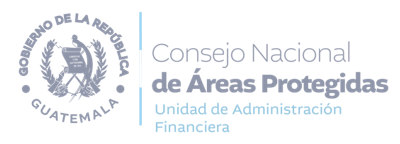 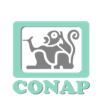 CONSEJO NACIONAL DE AREAS PROTEGIDAS -CONAP-CONSEJO NACIONAL DE AREAS PROTEGIDAS -CONAP-CONSEJO NACIONAL DE AREAS PROTEGIDAS -CONAP-CONSEJO NACIONAL DE AREAS PROTEGIDAS -CONAP-CONSEJO NACIONAL DE AREAS PROTEGIDAS -CONAP-CONSEJO NACIONAL DE AREAS PROTEGIDAS -CONAP-CONSEJO NACIONAL DE AREAS PROTEGIDAS -CONAP-CONSEJO NACIONAL DE AREAS PROTEGIDAS -CONAP-CONSEJO NACIONAL DE AREAS PROTEGIDAS -CONAP-5ta. Avenida 6-06 Zona 15ta. Avenida 6-06 Zona 15ta. Avenida 6-06 Zona 15ta. Avenida 6-06 Zona 15ta. Avenida 6-06 Zona 15ta. Avenida 6-06 Zona 15ta. Avenida 6-06 Zona 15ta. Avenida 6-06 Zona 15ta. Avenida 6-06 Zona 1HORARIO DE ATENCIÓN: de 8:00 a 16:30HORARIO DE ATENCIÓN: de 8:00 a 16:30HORARIO DE ATENCIÓN: de 8:00 a 16:30HORARIO DE ATENCIÓN: de 8:00 a 16:30HORARIO DE ATENCIÓN: de 8:00 a 16:30HORARIO DE ATENCIÓN: de 8:00 a 16:30HORARIO DE ATENCIÓN: de 8:00 a 16:30HORARIO DE ATENCIÓN: de 8:00 a 16:30HORARIO DE ATENCIÓN: de 8:00 a 16:30TELÉFONO: 2299-7300TELÉFONO: 2299-7300TELÉFONO: 2299-7300TELÉFONO: 2299-7300TELÉFONO: 2299-7300TELÉFONO: 2299-7300TELÉFONO: 2299-7300TELÉFONO: 2299-7300TELÉFONO: 2299-7300DIRECTOR: Marco Antonio MuñozDIRECTOR: Marco Antonio MuñozDIRECTOR: Marco Antonio MuñozDIRECTOR: Marco Antonio MuñozDIRECTOR: Marco Antonio MuñozDIRECTOR: Marco Antonio MuñozDIRECTOR: Marco Antonio MuñozDIRECTOR: Marco Antonio MuñozDIRECTOR: Marco Antonio MuñozFECHA DE ACTUALIZACIÓN: 09 de febrero de 2024FECHA DE ACTUALIZACIÓN: 09 de febrero de 2024FECHA DE ACTUALIZACIÓN: 09 de febrero de 2024FECHA DE ACTUALIZACIÓN: 09 de febrero de 2024FECHA DE ACTUALIZACIÓN: 09 de febrero de 2024FECHA DE ACTUALIZACIÓN: 09 de febrero de 2024FECHA DE ACTUALIZACIÓN: 09 de febrero de 2024FECHA DE ACTUALIZACIÓN: 09 de febrero de 2024FECHA DE ACTUALIZACIÓN: 09 de febrero de 2024CORRESPONDE AL MES DE: Enero de 2024CORRESPONDE AL MES DE: Enero de 2024CORRESPONDE AL MES DE: Enero de 2024CORRESPONDE AL MES DE: Enero de 2024CORRESPONDE AL MES DE: Enero de 2024CORRESPONDE AL MES DE: Enero de 2024CORRESPONDE AL MES DE: Enero de 2024CORRESPONDE AL MES DE: Enero de 2024CORRESPONDE AL MES DE: Enero de 2024TIPOFECHA SALIDAFECHA RETORNORENGLÓNNOMBRE DEL SERVIDOR PÚBLICODESTINOOBJETIVO DEL VIAJECOSTO DE BOLETO AEREO COSTO VIÁTICO INTERNACIONAL-----------------------------------------------------------------------------------------------------------------------Sin movimientoSin movimientoSin movimientoSin movimientoSin movimientoSin movimientoSin movimientoSin movimientoSin movimientoVIÁTICO NACIONAL-----------------------------------------------------------------------------------------------------------------------Sin movimientoSin movimientoSin movimientoSin movimientoSin movimientoSin movimientoSin movimientoSin movimientoSin movimiento* Durante el mes de enero de 2024 no se registró movimiento de Viáticos Nacionales* Durante el mes de enero de 2024 no se registró movimiento de Viáticos Nacionales* Durante el mes de enero de 2024 no se registró movimiento de Viáticos Nacionales* Durante el mes de enero de 2024 no se registró movimiento de Viáticos Nacionales* Durante el mes de enero de 2024 no se registró movimiento de Viáticos Nacionales* Durante el mes de enero de 2024 no se registró movimiento de Viáticos Nacionales* Durante el mes de enero de 2024 no se registró movimiento de Viáticos Nacionales* Durante el mes de enero de 2024 no se registró movimiento de Viáticos Nacionales* Durante el mes de enero de 2024 no se registró movimiento de Viáticos Nacionales* Durante el mes de enero de 2024 no se registró movimiento de Viáticos Internacionales.* Durante el mes de enero de 2024 no se registró movimiento de Viáticos Internacionales.* Durante el mes de enero de 2024 no se registró movimiento de Viáticos Internacionales.* Durante el mes de enero de 2024 no se registró movimiento de Viáticos Internacionales.* Durante el mes de enero de 2024 no se registró movimiento de Viáticos Internacionales.* Durante el mes de enero de 2024 no se registró movimiento de Viáticos Internacionales.* Durante el mes de enero de 2024 no se registró movimiento de Viáticos Internacionales.* Durante el mes de enero de 2024 no se registró movimiento de Viáticos Internacionales.* Durante el mes de enero de 2024 no se registró movimiento de Viáticos Internacionales.* Durante el mes de enero de 2024 no se registró movimiento de Reconocimientos de Gastos Internacionales.* Durante el mes de enero de 2024 no se registró movimiento de Reconocimientos de Gastos Internacionales.* Durante el mes de enero de 2024 no se registró movimiento de Reconocimientos de Gastos Internacionales.* Durante el mes de enero de 2024 no se registró movimiento de Reconocimientos de Gastos Internacionales.* Durante el mes de enero de 2024 no se registró movimiento de Reconocimientos de Gastos Internacionales.* Durante el mes de enero de 2024 no se registró movimiento de Reconocimientos de Gastos Internacionales.* Durante el mes de enero de 2024 no se registró movimiento de Reconocimientos de Gastos Internacionales.* Durante el mes de enero de 2024 no se registró movimiento de Reconocimientos de Gastos Internacionales.* Durante el mes de enero de 2024 no se registró movimiento de Reconocimientos de Gastos Internacionales.